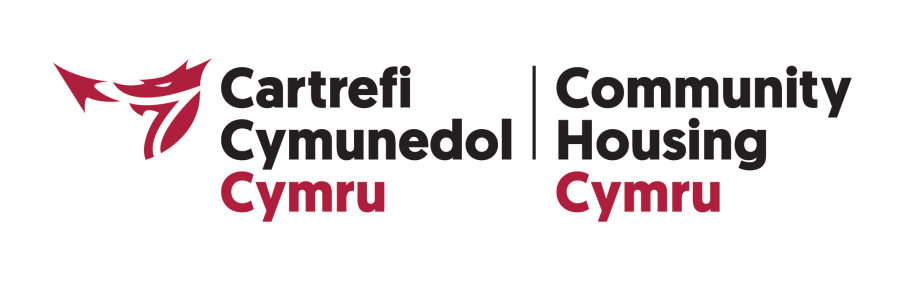 MANYLION CWRS:Newydd i'r BwrddBydd y cwrdd yn cynnwys:Deall cymdeithasau taiBeth yw cymdeithas tai: ei rôl, diben a fframwaith rheoleiddiol  Deall yr amgylchedd deddfwriaethol a gweithredu ehangachAnghenion ariannol: rhedeg sefydliad cynaliadwy a sicrhau gwerth am arianYmchwilio rôl y BwrddSwyddogaethau craidd y Bwrdd: arweinyddiaeth strategol. Rolau a chyfrifoldebau.7 egwyddor llywodraethiant da: deall a gweithredu cod llywodraethiant CHC.Gweithio gyda phreswylwyr a rhanddeiliaid eraill: bod yn atebol a gweithio mewn partneriaeth i sicrhau canlyniadau cadarnhaol i gymunedau.Defnyddio eich sgiliau, gwybodaeth a phrofiad yn ddaGwneud i gyfarfodydd weithio: dynodi sylfeini rheoli risg, dirprwyo a gwneud penderfyniadau daMonitro perfformiad sefydliad: sut i ofyn y cwestiynau cywir i gael sicrwyddCydweithio fel tîm: gweithredu gyda chywirdeb, rheoli gwrthdaro a gwerthfawrogi amrywiaeth